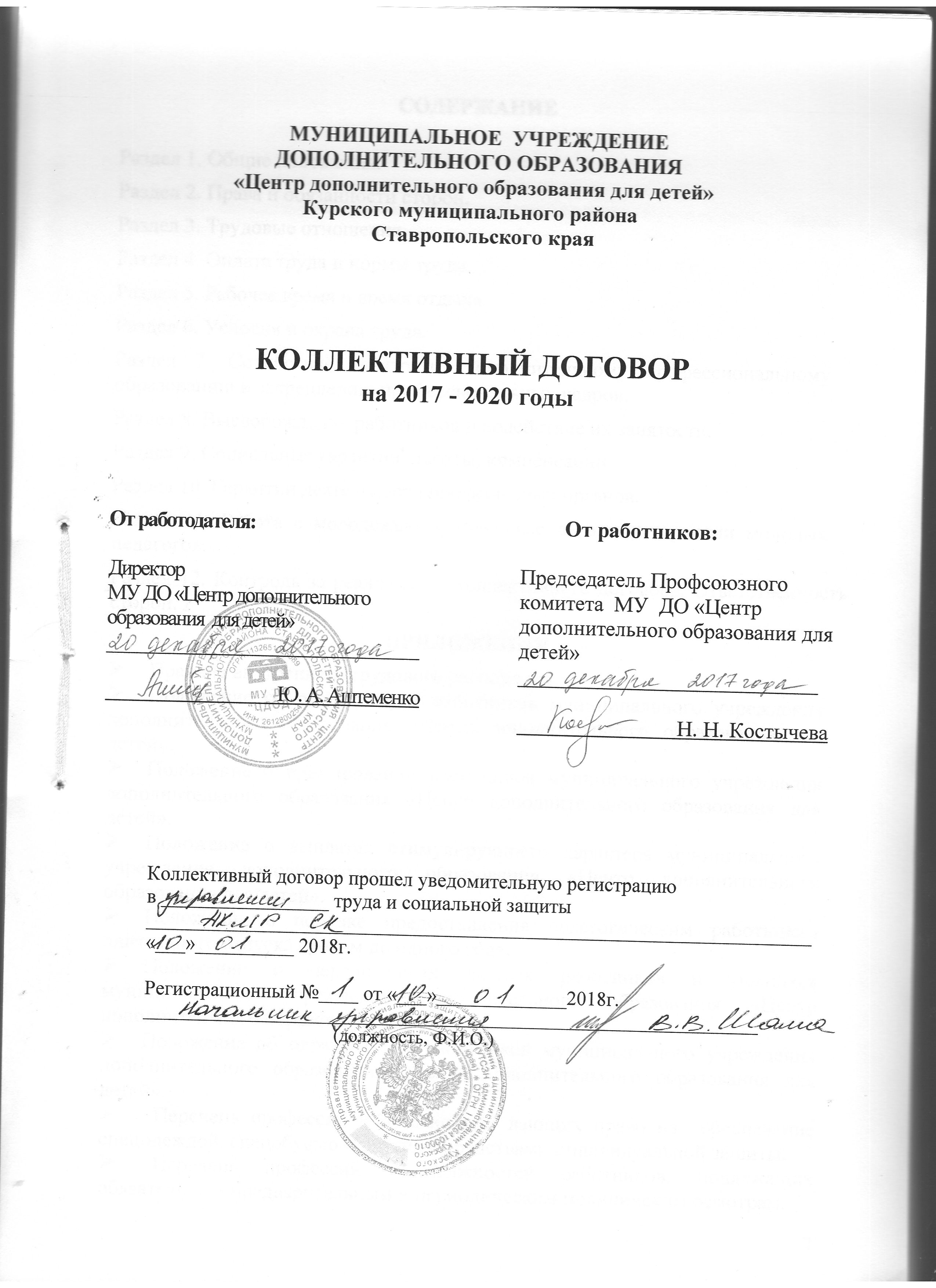 СОДЕРЖАНИЕРаздел 1. Общие положения.Раздел 2. Права и обязанности сторон.Раздел 3. Трудовые отношения.Раздел 4. Оплата труда и нормы труда.Раздел 5. Рабочее время и время отдыха.Раздел 6. Условия и охрана труда.Раздел 7. Содействие занятости, дополнительному профессиональному образованию и закреплению профессиональных кадров.Раздел 8. Высвобождение работников и содействие их занятости.Раздел 9. Социальные гарантии, льготы, компенсации.Раздел 10. Гарантии деятельности профсоюзных органов.Раздел 11. Работа с молодежью, социальные льготы и гарантии молодых педагогов.Раздел 12. Контроль за реализацией коллективного договора. Ответственность сторон.ПРИЛОЖЕНИЯ Правила внутреннего трудового распорядка.Форма трудового договора для различных категорий работников.Форма расчетного листка.Положение об оплате труда работников.Положение о премировании работников.Положение о стимулирующих выплатах.Положение о персональных данных работников и обучающихся МУ ДО «Центр ДОД».Положение о порядке предоставления педагогическим работникам образовательного учреждения через каждые 10 лет непрерывной преподавательской работы длительного отпуска сроком до одного года.Соглашение по охране труда.Положение о комиссии по охране труда.Перечень должностей работников с ненормированным рабочим днем (с указанием продолжительности дополнительных отпусков в календарных днях).Перечень профессий и должностей, на которых работники обеспечиваются бесплатной спецодеждой, спецобувью и другими средствами индивидуальной защиты.Перечень профессий и должностей работников, подлежащих обязательным предварительным при поступлении на работу и периодическим медицинским осмотрам.I.ОБЩИЕ ПОЛОЖЕНИЯ1.1.	Настоящий коллективный договор (далее - КД) заключен между работодателем и работниками и является правовым актом, регулирующим трудовые и социальные отношения в муниципальном учреждении дополнительного образования   «Центр дополнительного образования для детей» (далее – Учреждение).1.2. КД заключен в соответствии с Трудовым кодексом Российской Федерации (далее – ТК РФ), Федеральным законом «О профессиональных союзах, их правах и гарантиях деятельности», Отраслевым соглашением по организациям, находящимся в ведении министерства образования и молодежной политики Ставропольского края (далее - Отраслевое соглашение),  Отраслевым соглашением по учреждениям, находящимся в ведении отдела образования администрации Курского муниципального района) (далее -  Соглашение) иными нормативно-правовыми актами, содержащими нормы трудового права и законодательства.            1.3.	Сторонами коллективного договора являются:- МУ ДО  «Центр дополнительного образования для  детей» в лице директора, именуемый в дальнейшем «Работодатель»; - работники учреждения, представляемые Профсоюзным комитетом  МУ ДО «Центр дополнительного образования для  детей», именуемый в дальнейшем «ПК» в лице председателя. -	 работники,  не являющиеся членами Профсоюза работников народного образования и науки РФ, уполномочившие  Профком представлять их интересы во взаимоотношениях с работодателем .Стороны признают обязательным сотрудничество на основе равноправного и делового партнерства, доверия и заинтересованности в отношении друг друга.        1.4. КД распространяется на всех работников, за исключением случаев, установленных настоящим договором.1.5. КД заключается в целях определения взаимных обязательств и согласования интересов работодателя и работников, защиты экономических и социальных прав и интересов работников, а также установления дополнительных гарантий и преимуществ для работников и создания более благоприятных условий труда по сравнению с действующим законодательством.1.6. КД сохраняет свое действие в случае изменения наименования образовательного учреждения, расторжения трудового договора с руководителем. При реорганизации (слиянии, присоединении, разделении, выделении, преобразовании) образовательного учреждения КД сохраняет свое действие в течение всего срока реорганизации. При смене формы собственности образовательного учреждения КД сохраняет свое действие в течение трех месяцев со дня перехода прав собственности (ст.43 ТК РФ). При ликвидации образовательного учреждения КД сохраняет свое действие в течение всего срока проведения ликвидации.1.7. В течение срока действия КД стороны вправе вносить в него дополнения и изменения на основе взаимной договоренности на заседании совместно созданной постоянно действующей двухсторонней комиссии по подготовке и проверке хода выполнения настоящего КД, в случае необходимости, после одобрения вносимых изменений и дополнений собранием трудового коллектива образовательного учреждения.       1.8. Стороны принимают на себя обязательства, включенные в   Отраслевое соглашение, а также в Соглашение.В случае изменений в законодательстве, а также в указанных соглашениях, ухудшающих положение работников в сравнении с нормами, действующими на момент заключения договора, нормы договора не пересматриваются и соблюдаются до окончания действия КД.1.9. В течение срока действия КД ни одна из сторон не вправе прекратить в одностороннем порядке выполнение принятых на себя обязательств.1.10. Пересмотр обязательств настоящего КД не может приводить к снижению уровня социального и экономического положения работников образовательного учреждения.1.11. Все спорные вопросы по толкованию и реализации положений КД решаются сторонами, в порядке, установленном действующим законодательством РФ.1.12. КД вступает в силу с момента подписания сторонами.1.13. Перечень локальных нормативных актов, при принятии которых работодатель учитывает мнение  Профкома:1) правила внутреннего трудового распорядка;2) положение об оплате труда работников; 3) положение о премировании работников;4) соглашение по охране труда;5) разделение рабочего дня на части на основании локального нормативного акта;6) утверждение графиков отпусков;7) увольнение работников, являющихся членами Профсоюза;8) применение дисциплинарного взыскания;9) разработка и утверждение правил и инструкций по охране труда.1.14. В течение 10 дней со дня подписания КД Работодатель доводит текст КД до работников. Текст КД размещается на официальном сайте Учреждения centrdod.jimdo.com в двухдневный срок с даты его подписания.1.15. Настоящий КД вступает в силу с момента его подписания и действует до ноября 2020 года.Коллективные переговоры по разработке и заключению нового КД должны быть начаты не позднее 1 августа 2020 года.По взаимному согласию стороны могут продлить действие КД в соответствии с трудовым законодательством. II. ПРАВА И ОБЯЗАННОСТИ СТОРОНРуководствуясь основными принципами социального партнерства, осознавая ответственность за функционирование и развитие организацией и необходимость улучшения положения работников, стороны договорились:2.1. Развивать и совершенствовать систему органов социального партнерства в Учреждении.2.2. Осуществлять согласованную политику, направленную на повышение эффективности и качества образовательных услуг, прогрессивных форм организаций и оплаты труда, культуры образовательного процесса и взаимоотношений, участие на равноправной основе в постоянно действующих органах социального партнерства.2.3. Работодатель обязуется:соблюдать законодательство, условия КД, соглашений и трудовых договоров;обеспечивать трудовой коллектив образовательного учреждения необходимыми материально-техническими ресурсами и финансовыми средствами для выполнения образовательных программ;обеспечивать безопасность труда, осуществлять мероприятия, направленные на улучшение условий труда;обеспечивать работников средствами (оборудованием, инструментами, технической документацией и иными средствами), необходимыми для исполнения ими трудовых обязанностей;проводить профессиональную подготовку, переподготовку, повышение квалификации работников, в том числе за счет средств работодателя;выплачивать в полном размере причитающуюся работникам заработную плату в сроки, установленные настоящим КД, правилами внутреннего трудового распорядка, трудовыми договорами; вести коллективные переговоры в порядке, установленном ТК РФ;принимать решения об изменении типа образовательного учреждения, включая принятие изменений в устав образовательного учреждения в связи с изменением типа учреждения, на общем собрании трудового коллектива;осуществлять с учетом мнения  Профкома  мероприятия по внесению изменений и дополнений в устав в связи с изменением типа образовательного учреждения;включать в обязательном порядке председателя Профкома в состав наблюдательного совета в случае изменения типа образовательного учреждения на автономное;предоставлять  Профкому полную и достоверную информацию, необходимую для заключения КД и контроля за его исполнением;своевременно выполнять предписания государственных надзорных и контрольных органов;учитывать мнение Профкома по проектам текущих и перспективных планов и программ развития образовательного учреждения;создавать условия, обеспечивающие участие работников в управлении образовательным учреждением;обеспечивать бытовые нужды работников, связанные с исполнением ими трудовых обязанностей;осуществлять обязательное страхование работников;возмещать вред, причиненный работникам, в связи с исполнением ими трудовых обязанностей, а также компенсировать моральный вред в порядке и на условиях, установленных законодательством РФ;оказывать материальную помощь работникам, а также Профкому для проведения культурно-массовых, спортивных и оздоровительных мероприятий;ежемесячно перечислять на счет Профсоюза членские профсоюзные взносы в размере 1% из заработной платы работников при наличии  их письменных заявлений.2.4. Работники обязуются:добросовестно исполнять свои трудовые обязанности  в соответствии с трудовым договором, соблюдать правила внутреннего трудового распорядка образовательного учреждения;соблюдать трудовую дисциплину;соблюдать  инструкцию по охране жизни и здоровья детей;соблюдать требования по охране труда и обеспечение безопасности труда;бережно относиться к имуществу образовательного учреждения;незамедлительно сообщать работодателю либо непосредственному руководителю о возникновении ситуации, представляющей угрозу жизни и здоровью людей, сохранности имущества образовательного учреждения.2.5. Профком обязуется:обеспечивать представительство и защиту социально-трудовых прав и законных интересов членов Профсоюза;оказывать членам Профсоюза помощь в вопросах применения трудового законодательства, разрешения трудовых споров;способствовать устойчивой деятельности образовательного учреждения, в том числе повышению эффективности труда работников;содействовать предотвращению социальной напряженности в трудовом коллективе;вносить предложения работодателю по совершенствованию перспективных планов и программ социально-экономического и кадрового развития образовательного учреждения;добиваться обеспечения работодателем здоровых и безопасных условий труда на рабочих местах, улучшения санитарно-бытовых условий, выполнения соглашения по охране труда;предлагать меры по социально-экономической защите работников, высвобождаемых в результате реорганизации или ликвидации образовательного учреждения, осуществлять контроль за соблюдением действующего законодательства в области занятости, вносить предложения о перенесении сроков или временном прекращении мероприятий, связанных с высвобождением работников;осуществлять контроль за соблюдением работодателем трудового законодательства по вопросам заключения трудовых договоров, рабочего времени и времени отдыха, оплаты труда, гарантий, компенсаций, льгот и преимуществ, а также по другим трудовым и социально-экономическим вопросам и требовать устранения выявленных нарушений;осуществлять через уполномоченных лиц по охране труда контроль за соблюдением правил охраны труда, пожарной безопасности и защиты окружающей среды;осуществлять подготовку, переподготовку и повышение квалификации профсоюзных кадров образовательного учреждения;проводить культурно-массовые, спортивные и оздоровительные мероприятия среди работников и  членов их семей;содействовать повышению уровня жизни членов Профсоюза.III. ТРУДОВЫЕ ОТНОШЕНИЯ3.1. Содержание трудового договора, порядок его заключения, изменения и расторжения определяются в соответствии с ТК РФ, другими законодательными и нормативными правовыми актами, Уставом образовательного учреждения и не могут ухудшать положение работников по сравнению с действующим законодательством РФ. 3.2. Трудовой договор заключается с работником на неопределенный срок, в письменной форме, в двух экземплярах, каждый из которых подписывается работодателем и работником. Один экземпляр трудового договора передается работнику, другой хранится у работодателя. Получение работником экземпляра трудового договора должно подтверждаться подписью работника на экземпляре трудового договора, хранящемся у работодателя.Трудовой договор является основанием для издания приказа о приеме на работу. Содержание приказа  работодателя должно соответствовать условиям заключенного трудового договора.В соответствии с частью 1 ст.57 ТК  РФ трудовой договор содержит полную информацию о сторонах трудового договора.        3.3. Формы трудовых договоров для различных категорий работников разрабатываются Работодателем с учётом мнения Профкома (приложение № 2).        3.4. В целях защиты персональных данных работников Работодателем совместно с Профкомом разрабатывается Положение о персональных данных работников и обучающихся МУ ДО «Центр ДОД» (приложение № 7).    3.5. Трудовой договор с работником заключается на неопределенный срок или на определенный срок (срочный трудовой договор), но не более 5 лет. Для выполнения работы, которая носит постоянный характер, заключается трудовой договор на  неопределенный срок. Срочный трудовой договор может заключаться:- на время исполнения обязанностей отсутствующего работника, за которым в соответствии с трудовым законодательством и иными нормативными правовыми актами, содержащими нормы трудового права, коллективным договором, соглашениями, локальными нормативными актами, трудовым договором сохраняется место работы;- на время выполнения временных (до двух месяцев) работ;- для выполнения сезонных работ, когда в силу природных условий работа может производиться только в течение определенного периода (сезона);- для выполнения работ, непосредственно связанных со стажировкой и с профессиональным обучением работника;- с лицами, направленными органами службы занятости населения на работы временного характера и общественные работы и в других  случаях, предусмотренных Трудовым кодексом и иными федеральными законами. По соглашению сторон срочный трудовой договор может заключаться:- с поступающими на работу пенсионерами по возрасту, а также с лицами, которым по состоянию здоровья в соответствии с медицинским заключением, выданным в порядке, установленном федеральными законами и иными нормативными правовыми актами Российской Федерации, разрешена работа исключительно временного характера;- для проведения неотложных работ по предотвращению катастроф, аварий, несчастных случаев, эпидемий, эпизоотий, а также для устранения последствий указанных и других чрезвычайных обстоятельств;- с руководителями, заместителями руководителей и главными бухгалтерами организаций, независимо от их организационно-правовых форм и форм собственности;- с лицами, обучающимися по очной форме обучения;- с лицами, поступающими на работу по совместительству;в других случаях, предусмотренных  Трудовым кодексом или иными федеральными законами.  3.6.  Запрещается заключение срочных трудовых договоров в целях уклонения от предоставления прав и гарантий, предусмотренных работникам, с которыми заключается  трудовой договор на неопределенный срок.          3.7. При приеме на работу может устанавливаться испытание, срок которого не может превышать - 3 месяцев.           Испытание при приеме на работу не устанавливается для:- лиц, избранных по конкурсу на замещение соответствующей должности, проведенному в порядке, установленном трудовым законодательством и иными нормативными правовыми актами, содержащими нормы трудового права;- беременных женщин и женщин, имеющих детей в возрасте до полутора лет;- лиц, не достигших возраста восемнадцати лет;- лиц, окончивших имеющие государственную аккредитацию образовательные учреждения начального, среднего и высшего профессионального образования и впервые поступающих на работу по полученной специальности в течение одного года со дня окончания образовательного учреждения;- лиц, избранных на выборную должность на оплачиваемую работу;- лиц, приглашенных на работу в порядке перевода от другого работодателя по согласованию между работодателями;- лиц, заключающих трудовой договор на срок до двух месяцев.Кроме того, испытание при приеме на работу не устанавливается для:-  многодетных матерей (отцов);- бывших работников организации, уволенных по сокращению численности или штата в течении в течение 2- х лет после увольнения и др. 3.8. В трудовом договоре оговариваются обязательные условия, предусмотренные ст.57 ТК РФ, в том числе режим и продолжительность рабочего времени, льготы и компенсации и др.Условия трудового договора могут быть изменены только по соглашению сторон и в письменной форме. 3.9. Об изменении обязательных условий трудового договора работник должен быть уведомлен работодателем в письменной форме не позднее, чем за 2 месяца (ст.73, 162 ТК РФ). Если работник не согласен с продолжением работы в новых условиях, работодатель обязан в письменной форме предложить ему иную имеющуюся в образовательном учреждении работу, соответствующую его квалификации и состоянию здоровья.  3.10. Работодатель обязан до заключения трудового договора с работником ознакомить его под роспись с Уставом образовательного учреждения, правилами внутреннего трудового распорядка, КД и иными локальными нормативными актами, действующими в образовательном учреждении. 3.11. Условия трудового договора, снижающие уровень прав и гарантий работника, установленные трудовым законодательством, Отраслевым соглашением, Соглашением, настоящим КД являются недействительными и не могут применяться.        3.12. Работодатель  не привлекает работника к выполнению работы, не обусловленной трудовым договором.        3.13. С письменного согласия работника при условии установления дополнительной оплаты могут быть расширены его трудовые функции без изменения трудового договора (ст.60.2 ТК РФ).  3.14. Прекращение трудового договора с работником может производиться только по основаниям, предусмотренным федеральным законодательством (ст. 77 ТК РФ).         3.15. В случае прекращения трудового договора на основании п.7 ч.1 ст. 77 ТК РФ (отказ от продолжения работы в связи с изменением определенных сторонами условий трудового договора) работнику выплачивается выходное пособие в размере не менее среднего месячного заработка. IV. ОПЛАТА ТРУДА И НОРМЫ ТРУДА 4.1. При регулировании вопросов оплаты труда стороны исходят из следующего:Установить минимальный гарантированный уровень оплаты труда в соответствии с Примерным положением об оплате труда, утвержденным приказом Министерства образования Ставропольского края.Формирование системы оплаты труда работников образовательного учреждения осуществлять с учетом:- обеспечения зависимости заработной платы работника от его квалификации, сложности выполняемой работы, количества и качества затраченного труда без ограничения ее максимальным размером;- типовых норм труда для однородных работ, включая нормы часов педагогической работы за ставку заработной платы согласно Приказу Министерства образования и науки РФ от 24.12.2010г. № 2075 «О продолжительности рабочего времени (норме часов педагогической работы за ставку заработной платы) педагогических работников»;- обеспечения работодателем равной оплаты за труд равной ценности при установлении размеров окладов (должностных окладов), ставок заработной платы, выплат компенсационного и стимулирующего характера, а также недопущения дискриминации - различий, исключений и предпочтений, не связанных с деловыми качествами работников;- обеспечения повышения уровня реального содержания заработной платы работников образовательного учреждения и других гарантий по оплате труда в соответствии с законодательством РФ;- аттестации педагогических работников образовательного учреждения в соответствии с законодательством РФ;- мнения (согласования) Профкома.Фонд оплаты труда  учреждения формируется работодателем на календарный год, исходя из лимитов бюджетных обязательств  муниципального бюджета. 4.2. В случаях, когда система оплаты труда работника  учреждения предусматривает увеличение размера оклада, должностного оклада, ставки заработной платы, установления доплат, надбавок к окладу, должностному окладу, ставке заработной платы, то изменение оплаты труда осуществляется:при получении образования или восстановлении документа об образовании - со дня предоставления соответствующего документа;при присвоении квалификационной категории – со дня вынесения решения аттестационной комиссией;при присвоении почетного звания, награждения ведомственными знаками отличия – со дня присвоения, награждения;при присуждении ученой степени кандидата наук - со дня вынесения решения Высшей аттестационной комиссией о выдаче диплома кандидата наук;при присуждении ученой степени доктора наук – с даты принятия решения о присуждении ученой степени доктора наук Высшей аттестационной комиссией.При наступлении у работника права на изменение размеров оплаты в период пребывания его в ежегодном или другом отпуске, а также в период его временной нетрудоспособности выплата заработной платы (исходя из более высокого размера) производится со дня окончания отпуска или временной нетрудоспособности.       4.3.  При  совмещении  профессий  (должностей), расширении зоны обслуживания или выполнении обязанностей временно отсутствующих работников без освобождения от своей основной  работы производятся  компенсационные выплаты к ставкам заработной платы, окладам (должностным  окладам) в соответствии с Положением об оплате труда (Приложение № 4). Конкретный размер компенсационных выплат работнику определяется соглашением сторон трудового договора,  в зависимости от объема выполнения функциональных обязанностей.4.4. Оплата труда работников в ночное время с 22 часов до 6 часов производится в повышенном размере, но не ниже 35% часовой ставки заработной платы (части оклада (должностного оклада), рассчитанного за час работы) за каждый час работы. 4.5. Работнику, отработавшему норму рабочего времени и выполнившему норму труда (трудовые обязанности), выплачивается заработная плата в размере не ниже МРОТ.Размеры заработной платы, выплаты компенсационного и стимулирующего характера работника образовательного учреждения определяются штатным расписанием, утверждаемым работодателем и фиксируются в трудовом договоре, заключаемом с работником.4.6. Размеры доплат, надбавок, премий и других выплат стимулирующего характера устанавливаются образовательным учреждением в пределах имеющихся средств,  по согласованию с Профкомом и закрепляются в Положении об оплате труда (Приложение № 4).       4.7. Стороны при регулировании вопросов обеспечения гарантий по оплате труда исходят из следующего:        Заработная плата в образовательном учреждении выплачивается не реже чем каждые две недели, 10  и  25 числа текущего месяца. Размер заработной платы за первую половину месяца устанавливается не ниже половины причитающейся работнику  ставки заработной платы (оклада), исходя из фактически отработанного времени.        Выплата заработной платы перечисляется на расчетный счёт  банковской карты.Форма расчетного листка утверждается работодателем с учетом мнения Профкома.В случае задержки выплаты заработной платы на срок более 15 дней работник, в соответствии с требованиями  ст. 142 ТК РФ, имеет право, известив работодателя в письменной форме, приостановить работу на весь период, до выплаты задержанной суммы.  Оплата времени простоя по вине работодателя осуществляется в размере не менее двух третей средней заработной платы работника (ст. 157 ТК РФ).При прохождении курсов повышения квалификации за работниками сохраняется место работы и средняя заработная плата.Работа в выходные и праздничные дни оформляется приказом и предоставляются отгулы в каникулярное время или иное время (не в ущерб учебному процессу).4.8. Стороны договорились:        Не допускать ухудшения ранее установленных условий оплаты труда работникам, снижения размеров индексации заработной платы.В случае организации и проведения Профсоюзом забастовки с учетом требований действующего законодательства на уровне отрасли, выплата работникам заработной платы осуществляется в соответствии с требованиями ТК РФ.Принимать упреждающие меры с целью недопущения нарушений в оплате труда, в том числе при замещении отсутствующих работников с учетом уровня квалификации замещающего работника.Прилагать совместные усилия для обеспечения объективности и широкой гласности в вопросах, касающихся  порядка установления и размеров оплаты труда.Относить выплаты за дополнительные трудозатраты, непосредственно связанные с обеспечением выполнения основных должностных обязанностей, не входящими в прямые должностные обязанности работников, предусмотренные квалификационными характеристиками, к виду выплат компенсационного характера «выплаты за работу, не входящую в круг прямых должностных обязанностей».Для определения размера и порядка выплат стимулирующего характера работникам, оценки эффективности, результативности и качества работодателя создать постоянно действующий совещательный орган – комиссию по подведению итогов оценки эффективности труда работников в составе представителей работодателя и Профкома. Состав комиссии утвердить приказом руководителя образовательного учреждения. Заседания комиссии проводить  в сроки, установленные Положением об оплате труда, на которых подводить итоги за предшествующий период.В целях повышения социального статуса и мотивации труда работников производить увеличение фонда оплаты труда образовательного учреждения на величину фактической инфляции за предшествующий период в соответствии с федеральными и региональными нормативными актами.V. РАБОЧЕЕ ВРЕМЯ И ВРЕМЯ ОТДЫХА 5.1. Стороны  при регулировании вопросов рабочего времени и времени отдыха исходят из того, что:Продолжительность рабочего времени и времени отдыха работников образовательного учреждения определяется законодательством РФ в зависимости от наименования должности, условий труда и других факторов; Правилами внутреннего трудового распорядка образовательного учреждения (ст.91 ТК РФ), графиком сменности, утвержденным работодателем с учетом мнения Профкома; условиями трудового договора, должностными инструкциями работников, Уставом  учреждения.Для работников из числа административно-хозяйственного, учебно-вспомогательного и обслуживающего персонала устанавливается продолжительность рабочего времени, не превышающая 40 часов в неделю.Для педагогических работников  учреждения устанавливается сокращенная продолжительность рабочего времени – не более 36 часов в неделю за ставку заработной платы (ст.333 ТК РФ).Конкретная продолжительность рабочего времени педагогических работников устанавливается с учетом норм часов педагогической работы за ставку заработной платы, объема нагрузки, выполнения дополнительных обязанностей, возложенных на них  трудовым договором. 5.2.Женщинам, работающим в режиме 40-часовой рабочей недели, устанавливается 36-часовая рабочая неделя, при этом заработная плата выплачивается в том же размере, что и при полной продолжительности еженедельной работы (40 часов).5.3. Неполное рабочее время – неполный рабочий день или неполная рабочая неделя устанавливаются в следующих случаях:по соглашению между работником и работодателем;по просьбе беременной женщины, одного из родителей (опекуна, попечителя, законного представителя), имеющего ребенка в возрасте до 14 лет (ребенка-инвалида до 18 лет), а также лица, осуществляющего уход за больным членом семьи в соответствии с медицинским заключением.5.4. Привлечение работников  учреждения к работе в выходные и нерабочие праздничные дни допускается только в случаях, предусмотренных ст.113 ТК РФ, с их письменного согласия по приказу работодателя.5.5. Работа в выходной и нерабочий праздничный день оплачивается не менее чем в двойном размере в порядке, предусмотренном ст.153 ТК РФ. По желанию работника ему может быть предоставлен другой день отдыха.В случаях, предусмотренных ст.99 ТК РФ, работодатель может привлекать работников к сверхурочным работам только с их письменного согласия с учетом ограничений и гарантий, предусмотренных для работников в возрасте до 18 лет, инвалидов, беременных женщин, женщин, имеющих детей в возрасте до трех лет.5.6. Привлечение работников  учреждения к выполнению работы, не предусмотренной Уставом, Правилами внутреннего трудового распорядка, должностными обязанностями, допускается только по письменному распоряжению работодателя с письменного согласия работника и с дополнительной оплатой в порядке, предусмотренном Положением об оплате труда, являющимся неотъемлемым приложением к настоящему КД.5.7. Период отмены образовательного  процесса  для воспитанников по санитарно-эпидемиологическим, климатическим и другим основаниям является рабочим временем педагогических и других работников образовательного учреждения. 5.8. Очередность предоставления оплачиваемых отпусков определяется ежегодно в соответствии с графиком отпусков, утверждаемым работодателем с учетом мнения Профкома не позднее, чем за две недели до наступления календарного года в порядке установленном для принятия локальных нормативных актов (ст. 372 ТК РФ).О времени начала отпуска работник должен быть извещен не позднее, чем за две недели до его начала. Продление, перенос, разделение и отзыв из него производится с согласия работника в случаях, предусмотренных ст.124-125 ТК РФ. При этом денежные суммы, приходящиеся на дни неиспользованного отпуска, направляются на выплату текущей заработной платы за время работы, а при предоставлении дней отпуска в другое время средний заработок для их оплаты определяется в установленном порядке. При переносе отпуска закрепляется преимущественное право работника на выбор новой даты начала отпуска.5.9. При предоставлении ежегодного отпуска педагогическим работникам  учреждения за первый год работы, в том числе до истечения шести месяцев работы, его продолжительность должна соответствовать установленной для этих должностей продолжительности и оплачиваться в полном размере. 5.10. При увольнении работника выплачивается компенсация за неиспользованный отпуск пропорционально отработанному времени. Работнику, проработавшему 11 месяцев, выплачивается компенсация за полный рабочий год. 5.11. Работникам с ненормированным рабочим днем предоставляется ежегодный дополнительный оплачиваемый отпуск (ст.101, 119 ТК РФ).Перечень работников с ненормированным рабочим днем,  эпизодически привлекаемых к выполнению своих трудовых функций за пределами нормальной продолжительности рабочего времени, а также продолжительность ежегодного дополнительного отпуска за ненормированный рабочий день, составляющая не менее 3 календарных дней, устанавливается правилами внутреннего трудового распорядка образовательного учреждения в зависимости от объема работы, степени напряженности труда, возможности работника выполнять свои трудовые функции за пределами нормальной продолжительности рабочего времени и других условий, и является неотъемлемым приложением к настоящему КД (приложение № 12).5.12. При наличии финансовых средств, а также возможностей обеспечения работой, часть отпуска, превышающая 28 календарных дней, по просьбе работника может быть заменена денежной компенсацией (ст.126 ТК РФ). 5.13. Запрещается не предоставление ежегодного оплачиваемого отпуска в течение двух лет подряд.5.14. День рождения работника образовательного учреждения по его желанию может являться нерабочим днем  без сохранения заработной платы. 5.15. Работодатель обязуется:Предоставлять в обязательном порядке работникам по их письменным заявлениям отпуск  с сохранением заработной платы в следующих случаях: при рождении ребенка в семье – до  2  календарных дней;для проводов детей в армию – до 2  календарных дней;в случае свадьбы работника (детей работника) – до 2 календарных дней; на похороны близких родственников – 2 календарных дней; родителям, супругам военнослужащих, погибших при исполнении ими обязанностей военной службы, либо вследствие заболевания, связанного с прохождением военной службы – до 2 календарных дней;родителям, имеющим детей школьного возраста – 1сентября.Предоставлять работникам отпуск без сохранения заработной платы в  случаях, предусмотренных ст.128 ТК РФ:при рождении ребенка в семье – 5 календарных дней; для проводов детей в армию - 3 календарных дня;в случае свадьбы работника (детей работника) – 5  календарных дней;на похороны близких родственников – 3  календарных дней;работающим пенсионерам по старости - 3 календарных  дней;родителям, женам, мужьям военнослужащих, погибших или умерших вследствие ранения, контузии или увечья, полученных при исполнении ими обязанностей военной службы, либо вследствие заболевания, связанного с прохождением военной службы - 3 календарных  дня;работающим инвалидам – 3  календарных  дней;     не освобожденному председателю первичной профсоюзной организации до 3 календарных  дней и членам профкома – 2 календарных дней;при отсутствии в течение  календарного года  дней нетрудоспособности - 3 календарных дней; работникам, имеющим детей в возрасте до 14 лет – до 14 календарных дней .   С учетом производственных и финансовых возможностей предоставлять работникам дополнительные оплачиваемые отпуска за счет имеющихся собственных средств, которые присоединяются к ежегодному основному оплачиваемому отпуску.    5.16. Предоставлять педагогическим работникам  учреждения через каждые 10 лет непрерывной преподавательской работы длительный отпуск сроком до одного года в порядке и на условиях определенных законодательством РФ, Уставом учреждения и настоящим КД (приложение № 8).VI. УСЛОВИЯ И ОХРАНА ТРУДА 6.1. Работодатель и Профком совместно ежегодно разрабатывают и утверждают соглашение по охране труда в учреждении, которое является неотъемлемым приложением к настоящему КД.  6.2. С целью улучшения условий труда в  учреждении стороны приняли на себя следующие обязательства:6.2.1 Работодатель:Обеспечивает право работников  учреждения на здоровые и безопасные условия труда, внедрение современных средств безопасности труда, предупреждающих производственный травматизм и возникновение профессиональных заболеваний работников (ст.219 ТК РФ).Разрабатывает систему управления охраной труда в образовательном учреждении.Формирует в образовательном учреждении фонд средств на мероприятия по охране труда в размере не менее 0,2% суммы затрат на предоставление образовательных услуг  (ст. 226 ТК РФ). Конкретный размер средств на указанные цели уточняется в соглашении об охране труда, являющемся неотъемлемым приложением к настоящему КД.Выделяет средства на выполнение мероприятий по охране труда, в том числе на обучение работников безопасным приёмам работ, оценку условий труда из всех источников финансирования в размере не менее 2% от фонда оплаты труда и не менее 0,7% от суммы эксплуатационных расходов на содержание  учреждения. Конкретный размер средств на указанные цели уточняется в соглашении об охране труда, являющемся неотъемлемым приложением к настоящему КД.Вводит должность специалиста по охране труда в учреждении при количестве работников более 50 человек (ст. 217 ТК РФ).Создает комиссию по охране труда, в которую на паритетной основе входят представители работодателя и Профкома (ст. 218 ТК РФ).Использует возможность возврата части страховых взносов (до 20%) на предупредительные меры по сокращению производственного травматизма, проведения специальной оценки условий труда, приобретения спецодежды.Привлекает представителей Профкома к участию в комиссиях по приёмке  учреждения к новому учебному году.Принимает меры материального стимулирования уполномоченного по охране труда Профкома за проведение работы в учреждении в соответствии с Положением об уполномоченном по охране труда первичной профсоюзной организации. Проводит с работниками обучение и инструктаж по охране труда, сохранности жизни и здоровья, безопасным методам и приемам выполнения работ, оказанию первой помощи пострадавшим. Организует  проверку  знаний  по  охране труда  на  начало каждого учебного года.Обеспечивает наличие нормативных и справочных материалов по охране труда, правил, инструкций, журналов инструктажа и других материалов за счет средств  учреждения.Обеспечивает работников специальной одеждой, обувью и другими средствами индивидуальной защиты, а также моющими и обезвреживающими средствами в соответствии с отраслевыми нормами и утвержденными перечнями профессий и должностей. Обеспечивает своевременное отчисление средств на обязательное социальное страхование работников  учреждения в соответствии с требованиями федерального законодательства.Сохраняет место работы (должность) и средний заработок за работниками  учреждения на время приостановления работ органами государственного надзора и контроля за соблюдением трудового законодательства вследствие нарушения требований охраны труда не по вине работника (ст.220 ТК РФ).В случае отказа работника от выполнения трудовых функций при возникновении опасности для его жизни и здоровья вследствие зафиксированного невыполнения работодателем нормативных требований по охране труда, предоставляет работнику другую работу на время устранения такой опасности либо оплачивает возникший по этой причине простой в размере среднего заработка.Разрабатывает и утверждает по согласованию с Профкомом инструкции по охране труда рабочих мест (ст.212 ТК РФ).Обеспечивает соблюдение работниками требований, правил и инструкций по охране труда.Осуществляет совместно с Профкомом контроль за состоянием условий и охраны труда, выполнением соглашения по охране труда. Представляет в Профком письменный отчет об исполнении соглашения по охране труда за истекший год, в котором содержатся: перечень выполненных работ и объем средств, израсходованных на выполнение каждого пункта. Оказывает содействие техническим инспекторам труда Профсоюза работников народного образования и науки РФ, членам комиссий по охране труда, уполномоченным по охране труда в проведении контроля за состоянием охраны труда в образовательном учреждении. В случае выявления нарушения прав работников на здоровые и безопасные условия труда принимает меры к их устранению.Обеспечивает прохождение бесплатных обязательных предварительных и периодических медицинских осмотров (обследований) работников, а также внеочередных медицинских осмотров (обследований) работников по их просьбам в соответствии с медицинским заключением с сохранением за ними места работы (должности) и среднего заработка. 6.2.2 Профком:Осуществляет общественный контроль по защите прав членов Профсоюза   учреждения на охрану труда.Инициирует создание в  учреждении комиссии по охране труда, организацию ее эффективной работы.Участвует в рассмотрении трудовых споров, связанных с нарушением законодательства по охране труда.Оказывает консультативную помощь членам Профсоюза по вопросам охраны труда.Принимает участие в расследовании тяжелых, групповых и несчастных случаев со смертельным исходом.Организовывает проведение физкультурно-оздоровительных мероприятий для работников  учреждения и членов их семей.6.3. Работодатель и комиссия Профкома по охране труда отчитываются два раза в год на заседании Профкома о выполнении соглашения по охране труда. VII. СОДЕЙСТВИЕ ЗАНЯТОСТИ, ДОПОЛНИТЕЛЬНОМУ ПРОФЕССИОНАЛЬНОМУ ОБРАЗОВАНИЮ И ЗАКРЕПЛЕНИЕ ПРОФЕССИОНАЛЬНЫХ КАДРОВ7.1. Работники имеют право на профессиональную подготовку, переподготовку и повышение квалификации, включая обучение новым профессиям и специальностям. Указанное право реализуется путем заключения дополнительного договора между работником и работодателем.7.2. Переподготовка и повышение квалификации педагогических работников осуществляется 1 раз в 5 лет. 7.3. Работодатель с учетом мнения Профкома определяет необходимость и формы профессиональной подготовки, переподготовки и повышения квалификации работников, перечень соответствующих профессий и специальностей на каждый календарный год с учетом перспектив развития образовательного учреждения.7.4. Работникам, проходящим профессиональную подготовку, работодатель создает необходимые условия для совмещения работы с обучением и предоставляет гарантии, установленные законодательством РФ (ст. 173-177, 187 ТК РФ).7.5. Аттестация педагогических работников проводится по двум направлениям: подтверждение соответствия занимаемой должности (данный вид аттестации является обязательным, проводится в отношении работников, не имеющих квалификационной категории (первой, высшей) по представлению работодателя);        установление соответствия уровня квалификации требованиям, предъявляемым к  первой или высшей квалификационным категориям (аттестация является добровольной, проводится по заявлению работника).7.6. Аттестации не подлежат:педагогические работники, проработавшие в занимаемой должности менее двух лет;беременные женщины; женщины, находящиеся в отпуске по беременности и родам; педагогические работники, находящиеся в отпуске по уходу за ребенком до достижения им возраста трех лет;педагогические работники, находящиеся в длительном отпуске сроком до одного года.         Аттестация указанных работников возможна не ранее чем через два года после их выхода из указанных отпусков.        7.7. В течение срока действия второй квалификационной категории  педагогический работник не подлежит аттестации, проводимой с целью подтверждения соответствия  занимаемой должности.        7.8. Педагогические работники проходят аттестацию в особом порядке в случаях:- наличия государственных наград, полученных за достижения в педагогической деятельности за последние десять лет;- победы в конкурсах профессионального мастерства на краевом (1-3 место) или муниципальном (1 место) уровнях за последние три года;- получения ведомственных наград Министерства образования и науки Российской Федерации за последние пять лет;- победы в конкурсном отборе лучших учителей на получение денежного поощрения в рамках реализации приоритетного национального поекта «Образование» за последние пять лет;- наличия наград Ставропольского края: звание «Почетный гражданин Ставропольского края», медаль «Герой труда Ставрополья», медаль «За заслуги перед Ставропольским краем», медаль «За доблестный труд», премия Ставропольского края, почетная грамота губернатора Ставропольского края, почетная грамота Думы Ставропольского края, почетная грамота правительства Ставропольского края, полученных за достижения в сфере образования и науки за последние пять лет;- наличия ученой степени кандидата или доктора наук по профилю деятельности.       7.9. Увольнение работника, являющегося членом Профсоюза, по пункту 3 части 1 статьи 81 ТК РФ осуществляется с учетом мотивированного мнения Профкома в порядке, предусмотренном ст.373 ТК РФ.         7.11. Увольнение работника, признанного по результатам аттестации не соответствующим занимаемой должности,  является правом, а не обязанностью работодателя.В отношении педагогического работника, не прошедшего повышение квалификации, аттестационная комиссия не вправе принять решение о том, что уровень его квалификации не соответствует требованиям, предъявляемым к первой (высшей) квалификационной категории, если по результатам всестороннего анализа профессиональной деятельности педагогического работника подготовлено положительное экспертное заключение.        Результаты аттестации, в том числе увольнение по инициативе работодателя, педагогический работник вправе обжаловать в соответствии с законодательством РФ.       7.12. Квалификационная категория педагогическому работнику  устанавливается со дня принятия аттестационной комиссией решения о соответствии уровня его квалификации требованиям, предъявляемым к первой (высшей) квалификационной категории независимо от даты издания приказа. С этой же даты у работника  возникает право на оплату труда с учетом установленной квалификационной категории.       7.13.  В целях материальной поддержки педагогических работников, у которых срок действия квалификационной категории истек (истекает) в период: -   длительной временной нетрудоспособности; -  нахождения в отпуске по беременности и родам, по уходу за ребенком до достижения им возраста трех лет; - нахождения в длительном отпуске сроком до одного года, предоставляемом после 10 лет непрерывной педагогической работы в соответствии со статьей 335 ТК РФ;  - иных периодов, препятствующих реализации права работников на аттестацию,сохранять оплату труда с учетом имевшейся квалификационной категории.Основанием для сохранения оплаты труда в указанные сроки является заявление педагогического работника, поданное работодателю, и копии документов, подтверждающих данное основание.      7. 13. 1. Продлить на один год с момента выхода на работу оплату труда с учетом имеющейся квалификационной категории, срок которой истекает в течение первого года со дня выхода на работу, в случаях:- возобновления педагогической работы после ее прекращения в связи с ликвидацией образовательного учреждения или выходом на пенсию, независимо от ее вида;- длительной временной нетрудоспособности; -  нахождения в отпуске по беременности и родам, по уходу за ребенком до достижения им возраста трех лет; - нахождения в длительном отпуске сроком до одного года, предоставляемом после 10 лет непрерывной педагогической работы в соответствии со статьей 335 ТК РФ;  - иных периодов, препятствующих реализации права работников на аттестацию.Основанием для сохранения оплаты труда в указанные сроки является заявление педагогического работника, поданное работодателю, и копии документов, подтверждающих данное основание.      7.14. С целью создания заинтересованности педагогических работников в выполнении педагогической работы по иной должности, по которой не установлена квалификационная категория, для них устанавливаются условия оплаты труда с учетом имеющейся квалификационной категории, если по выполняемой работе совпадают профили работы (деятельности).7.15. Представление руководителя в аттестационную комиссию на соответствие занимаемой должности на работника, являющегося членом Профсоюза, подается с учетом мнения Профкома.VIII. ВЫСВОБОЖДЕНИЕ РАБОТНИКОВ          И СОДЕЙСТВИЕ ИХ ЗАНЯТОСТИ 8.1. С целью достижения социального эффекта в области занятости работников  учреждения стороны договорились:обеспечивать необходимые условия для профессиональной подготовки и переподготовки работников;оказывать помощь молодым педагогам в профессиональной и социальной адаптации;содействовать участию педагогических работников учреждения в  конкурсах профессионального мастерства;совместно обеспечивать выполнение работодателем требований о своевременном, не менее чем за три месяца и в полном объеме, предоставлении органам службы занятости информации о возможных массовых увольнениях работников в связи с сокращением численности или штата, а также в случае ликвидации учреждения.Увольнение считается массовым в следующих случаях:        - ликвидации образовательного учреждения;        - сокращения численности или штата работников образовательного учреждения в количестве:         10 работников и более в течение 30 дней;         10% работников и более  в течение 60 календарных дней.  8.2. Преимущественное право на оставление на работе при сокращении численности или штата при равной производительности труда и квалификации помимо лиц, указанных в ст.179 ТК РФ, согласно настоящего КД имеют также: лица, проработавшие в образовательном учреждении свыше 10 лет, одинокие матери и отцы, воспитывающие детей в возрасте до 16 лет; награжденные отраслевыми и государственными наградами; неосвобожденные председатели первичных профсоюзных организаций; молодые специалисты, имеющие трудовой стаж менее одного года.8.3. Высвобождаемым работникам предоставляются гарантии и компенсации, предусмотренные действующим законодательством при сокращении численности или штата (ст.178, 180 ТК РФ), а также преимущественное право приема на работу при возникновении вакансий в течение  1 года. 8.4. При появлении новых рабочих мест в учреждении работодатель обеспечивает приоритет в приеме на работу работников, добросовестно работавших, но ранее уволенных в связи с сокращением численности или штата.8.5. Работодатель обязуется уведомлять Профком в письменной форме о сокращении численности или штата работников не позднее, чем за два месяца до его начала, а в случаях, которые могут повлечь массовое высвобождение, не позднее, чем за три месяца до его начала (ст.82 ТК РФ).Уведомление должно содержать проекты приказов о сокращении численности или штатов, планы-графики высвобождения работников с разбивкой по месяцам, список сокращаемых должностей и работников, перечень вакансий, предполагаемые варианты трудоустройства.В случае массового высвобождения работников уведомление должно содержать социально-экономическое обоснование.8.6. Увольнение членов Профсоюза по инициативе работодателя в связи с сокращением штата (п.2 ст.81 ТК РФ) производить по согласованию с Профкомом (ст.82 ТК РФ).8.7. Работодатель обязуется: обеспечивать полную занятость работника в соответствии с его должностью, профессией, квалификацией. В случае временного отсутствия работы по профессии или соответствующей квалификации работодатель обязуется предоставлять работнику другую подходящую работу при наличии его согласия с оплатой не ниже, предусмотренной трудовым договором;проводить с Профкомом консультации по проблемам занятости высвобождаемых работников, возможности предоставления им социальных гарантий в зависимости от стажа работы в данной организации, источников их финансирования;обеспечивать гарантии и компенсации высвобождаемым работникам;сохранять права работников, высвобождаемых в связи с сокращением численности или штата, на улучшение жилья (жилищных условий) по прежнему месту работы, пользования дошкольными образовательными учреждениями на равных с работающими условиях до своего трудоустройства, но не более, чем на год;эффективно использовать кадровые ресурсы.IХ. СОЦИАЛЬНЫЕ ГАРАНТИИ, ЛЬГОТЫ И КОМПЕНСАЦИИ9.1. Стороны договорились осуществлять меры по реализации и расширению льгот и гарантий работников образовательного учреждения.9.2. Работникам учреждения предоставляются гарантии и компенсации в порядке, установленном законодательством РФ (ст.164-188 ТК РФ).При предоставлении гарантий и компенсаций соответствующие выплаты производятся за счет средств работодателя.9.3. Педагогические работники, пользуются правом на предоставление компенсации в размере 100% фактически произведенных расходов на оплату жилых помещений, отопления и освещения педагогическим работникам.За педагогическими работниками перешедшими на пенсию и проработавшими в учреждении не менее 10 лет, сохраняется право на предоставление компенсации в размере 100% фактически произведенных расходов на оплату жилых помещений, отопления и освещения.9.4. Работникам учреждения осуществляется компенсационная выплата в размере 25% должностного оклада, ставки заработной платы (за работу в учреждении, расположенном в сельской местности). Установить надбавку к ставке заработной платы (должностному окладу) за непрерывный стаж работы  учреждении от 5 до 10 лет – 5%; от 10 до 15 – 10%; от 15 до 20 лет – 15%.9.5. Профком обязуется:Выделять средства из профсоюзного бюджета для решения социальных вопросов.Способствовать восстановлению здоровья работников и членов их семей в санаторно-курортных лечебных учреждениях, в спортивно-оздоровительных лагерях, а также посредством физкультурно-оздоровительной работы. Совместно с комиссией по социальному страхованию контролировать правильность выдачи и оформления больничных листов, единовременных пособий на рождение ребенка, оплаты отпуска по уходу за ребенком. Х. ПРАВА И ГАРАНТИИ ДЕЯТЕЛЬНОСТИ ПРОФСОЮЗНЫХ ОРГАНОВ10.1. Права и гарантии деятельности профсоюзных органов устанавливаются ТК РФ, Федеральным законом от 12.01.1996г. №10-ФЗ «О профессиональных союзах, правах и гарантиях их деятельности», Уставом Профсоюза работников народного образования и науки Российской Федерации и реализуются с учетом Генерального соглашения между общероссийскими объединениями профсоюзов, общероссийскими объединениями Ставропольского края, территориальным объединением Федерации профсоюзов Ставропольского края и союзом работодателей Ставропольского края «Конгресс деловых кругов Ставрополья», Отраслевым соглашением по организациям, находящимся в ведении министерства образования и молодежной политики Ставропольского края,  Отраслевым соглашением по учреждениям, находящимся в ведении отдела образования администрации Курского муниципального района, Устава  учреждения; настоящего КД.10.2. Стороны договорились о том, что:Работа на выборной должности председателя профсоюзной организации и в составе выборного профсоюзного органа признается значимой для деятельности учреждения и принимается во внимание при  поощрении работников, их аттестации.Не допускается ограничение гарантированных законом социально-трудовых и иных прав и свобод, принуждение, увольнение или иная форма воздействия в отношении любого работника  учреждения в связи с его членством в Профсоюзе или его профсоюзной деятельностью.Увольнение работника, являющегося членом Профсоюза, по основаниям, предусмотренным пунктами 2,3 и 5 ст.81 ТК РФ производится с учетом мотивированного мнения Профкома. Председатель, его заместители и члены Профкома могут быть уволены  по основаниям, предусмотренным пунктами 2,3 и 5 ст.81 ТК РФ с соблюдением общего порядка увольнения и только с предварительного согласия соответствующего вышестоящего выборного профсоюзного органа (ст.374 ТК РФ).Члены Профкома включаются в состав комиссий  учреждения.Стороны совместно принимают решение о присвоении почетных званий и награждении ведомственными знаками отличия выборных профсоюзных работников.10.3. Работодатель: соблюдает права и гарантии профсоюзной организации, способствует ее деятельности, не допуская ограничения установленных законом прав;включает по уполномочию работников представителей профсоюзной организации в состав членов коллегиальных органов управления учреждением;принимает решения с учетом мнения Профкома в случаях, предусмотренных законодательством и настоящим КД;предоставляет Профкому безвозмездно помещение, отвечающее санитарно-гигиеническим требованиям, обеспеченное отоплением и освещением, оборудованием   для проведения собраний, заседаний, хранения документации, проведения оздоровительной, культурно-массовой работы; возможность размещения информации в доступном для всех работников месте; право пользоваться средствами связи (включая электронную почту и Интернет), оргтехникой, транспортом; обеспечивать охрану и уборку выделяемых помещений; создает другие улучшающие условия для обеспечения деятельности выборного профсоюзного органа (ст.377 ТК РФ); содействует Профкому в использовании локальной информационной системы для информирования работников о деятельности Профсоюза по защите социально-трудовых прав и профессиональных интересов работников;способствует ежемесячному перечислению на счет профсоюзной организации членских профсоюзных взносов из заработной платы работников, являющихся членами Профсоюза, при наличии их письменных заявлений в размере 1%. Членские профсоюзные взносы перечисляются на счет первичной профсоюзной организации в день выплаты заработной платы;освобождает от работы с сохранением среднего заработка председателя до 14 дней в году и членов Профкома до 7 дней в году на время участия в качестве делегатов созываемых Профсоюзом съездов, конференций, а также для участия в работе выборных органов Профсоюза, проводимых им семинарах, совещаниях и других мероприятиях; обеспечивает предоставление гарантий работникам, занимающимся профсоюзной деятельностью, в порядке, предусмотренном законодательством РФ и настоящим КД;предоставляет Профкому необходимую информацию по вопросам труда и социально-экономического развития  учреждения.10.4. По согласованию с Профкомом работодатель производит:установление, изменение размеров и снятие всех видов выплат компенсационного и стимулирующего характера;распределение премиальных выплат и использование фонда экономии заработной платы;утверждение должностных обязанностей работников;утверждение графиков отпусков;принятие Положения о дополнительных отпусках;изменение условий труда.10.5. Работодатель с учетом мнения Профкома рассматривает следующие вопросы: расторжение трудового договора с работниками, являющимися членами профсоюза, по инициативе работодателя (ст.82, 374 ТК РФ);привлечение к сверхурочным работам (ст.99 ТК РФ); разделение рабочего времени на части (ст.105 ТК РФ); запрещение работы в выходные и нерабочие праздничные дни (ст.113 ТК РФ); очередность предоставления отпусков (ст.123 ТК РФ); изменение порядка оплаты труда работников (ст.135 ТК РФ); применение систем нормирования труда (ст.159 ТК РФ); массовые увольнения (ст. 180 ТК РФ); установление перечня должностей работников с ненормированным рабочим днем (ст.101 ТК РФ); утверждение Правил внутреннего трудового распорядка (ст.190 ТК РФ); создание комиссии по охране труда (ст.218 ТК РФ); составление графиков сменности (ст.103 ТК РФ); утверждение формы расчетного листка (ст.136 ТК РФ); установление размеров повышенной заработной платы за вредные и (или) опасные и иные особые условия труда (ст.147 ТК РФ); размеры повышения заработной платы в ночное время (ст.154 ТК РФ);применение и снятие дисциплинарного взыскания до истечения 1 года со дня его применения (ст.193, 194 ТК РФ); определение форм профессиональной подготовки, переподготовки и повышения квалификации работников, перечень необходимых профессий и специальностей (ст.196 ТК РФ); установление сроков выплаты заработной платы работникам (ст.136 ТК РФ) и другие вопросы.10.6. Гарантии  не освобожденным от основной работы профсоюзным работникам:Увольнение по инициативе работодателя по основаниям, не связанным с виновным поведением, а равно изменение обязательных условий трудового договора (уменьшение размера оплаты труда в связи с изменением объема учебной нагрузки или объема иной работы не по вине работника, отмена установленных доплат и надбавок, иных стимулирующих и поощрительных выплат и  др.) работников, входящих в состав профсоюзных органов, допускается, помимо соблюдения общего порядка увольнения, только с предварительного согласия  Профкома, председателя профсоюзной организации образовательного учреждения – с согласия соответствующего вышестоящего выборного профсоюзного органа (ст. 25 ФЗ "О профессиональных союзах, правах и гарантиях их деятельности").Председателю первичной профсоюзной организации, не освобожденному от основной работы, устанавливаются ежемесячные стимулирующие выплаты (доплаты) из фонда стимулирующего характера в размере не менее 25% должностного оклада за личный вклад в общие результаты деятельности учреждений образования, участие в подготовке и организации социально-значимых мероприятий (ст. 377 ТК РФ).          Члены выборных профсоюзных органов, уполномоченный по охране труда, внештатный правовой инспектор труда, представители профсоюзной организации в создаваемых в  учреждении совместных с работодателем комиссиях, освобождаются от основной работы с сохранением среднего заработка  для  выполнения общественных обязанностей в интересах коллектива работников и на время краткосрочной профсоюзной учебы на условиях, предусмотренных законодательством РФ, Отраслевым соглашением, Соглашением, настоящим КД.Вышеуказанное положение распространяется на работников  учреждения,  являющихся членами комиссии по ведению и заключению коллективного договора - не менее 7 рабочих дней.Члены выборных профсоюзных органов, не освобожденные от основной работы в учреждении, освобождаются от нее с сохранением среднего заработка на время участия в работе съездов, конференций, пленумов, президиумов, собраний, созываемых Профсоюзом. XI. РАБОТА С МОЛОДЕЖЬЮ, СОЦИАЛЬНЫЕ ЛЬГОТЫ И ГАРАНТИИ МОЛОДЫХ ПЕДАГОГОВ11.1. Стороны считают приоритетными следующие направления в совместной деятельности по реализации молодежной политики:- обеспечение защиты социально – экономических и трудовых прав работников из числа молодежи;- проведение работы с молодыми специалистами в целях их закрепления в отрасли;- активизация и поддержка патриотического воспитания молодежи, воспитания здорового образа жизни, молодежного досуга, физкультурно- оздоровительной и спортивной работы;- содействие повышению профессиональной квалификации и карьерному росту молодых специалистов;- развитие творческой и социальной активности молодежи.11.2. В целях социально-экономической поддержки молодых специалистов:11.2.1. Работодатель обеспечивает:- реализацию права молодых специалистов, очно окончивших высшие или средние профессиональные образовательные организации и впервые поступивших на работу в этом же году, на получение  специальных мер материальной поддержки молодых педагогов,  в первые три года профессиональной деятельности в размере 1000 рублей ежемесячно.11.2.2. Минимизировать составление молодыми педагогами отчетной документации, в том числе в части разработки и оформления рабочих программ учебных курсов, и осуществлению над ними квалифицированного педагогического наставничества при выполнении данных видов работ;11.2.3. Содействовать обеспечению молодым педагогам максимально комфортного, творческого и адекватного профессиональным стартовым возможностям режима рабочего времени.11. 3. В рамках своих полномочий стороны договорились содействовать:- привлечению молодых педагогов к активному участию в работе Профсоюза для обеспечения взаимодействия с муниципальными органами власти, органами местного самоуправления, общественными организациями в решении их социально-экономических и профессиональных задач;- обобщению, распространению и использованию опыта педагогов – наставников и оценку эффективности их работы;- проведению мероприятий, способствующих пропаганде инновационного опыта работы молодых кадров;- проведению анкетирования молодых специалистов и анализа данных по его итогам;- обучению молодых педагогов основам трудового законодательства, вопросам охраны труда, социальных гарантий и льгот педагогических работников.ХII. КОНТРОЛЬ ЗА РЕАЛИЗАЦИЕЙ КОЛЛЕКТИВНОГО ДОГОВОРА. ОТВЕТСТВЕННОСТЬ СТОРОН12.1. Контроль за реализацией КД осуществляют обе стороны, подписавшие его.12.2. Стороны создают постоянно действующую комиссию в количестве 4  человек с равным представительством от работодателя и Профкома. Заседания комиссии проводятся не реже 2 раз в год. Результаты работы комиссии по подведению итогов реализации настоящего КД доводятся до сведения трудового коллектива и размещаются на сайте образовательного учреждения. 12.3. В недельный срок со дня подписания КД стороны разрабатывают и принимают план мероприятий на очередной год, в котором устанавливаются объемы работ, сроки их выполнения, ответственные исполнители. План мероприятий оформляется приложением к настоящему КД и является его неотъемлемой частью. Работы по выполнению плана мероприятий утверждаются соответствующим приказом директора  учреждения. 12.4. Внесение дополнений или изменений в КД осуществляется только по представлению комиссии и утверждается совместным решением работодателя и Профкома.12.5. В порядке контроля за реализацией КД работодатель и Профком имеют право запрашивать друг у друга необходимую информацию о ходе выполнения отдельных положений настоящего КД.12.6. При возникновении споров, связанных с применением КД, работники  учреждения вправе обратиться в Профком для разрешения спорной ситуации в оперативном порядке. В случаях, когда спор, связанный с применением КД, не был разрешен оперативно, он подлежит рассмотрению в соответствии с действующим законодательством РФ.12.7. Лица, нарушившие порядок ведения переговоров, не предоставившие другой стороне необходимую информацию или исказившие ее, а также виновные в неисполнении или нарушении условий настоящего КД, привлекаются к ответственности, предусмотренной действующим законодательством РФ.12.8. Настоящий КД направляется работодателем на уведомительную регистрацию в соответствующий орган по труду в течение семи дней со дня подписания.